NEPA Coordination Meeting 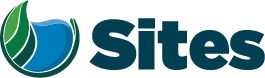 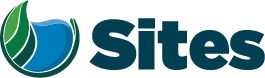 AgendaOur Core Values – Safety, Trust and Integrity, Respect for Local Communities, Environmental Stewardship, Shared Responsibility and Shared Benefits, Accountability and Transparency, Proactive Innovation, Diversity and Inclusivity
Our Commitment – To live up to these values in everything we doOur Core Values – Safety, Trust and Integrity, Respect for Local Communities, Environmental Stewardship, Shared Responsibility and Shared Benefits, Accountability and Transparency, Proactive Innovation, Diversity and Inclusivity
Our Commitment – To live up to these values in everything we doOur Core Values – Safety, Trust and Integrity, Respect for Local Communities, Environmental Stewardship, Shared Responsibility and Shared Benefits, Accountability and Transparency, Proactive Innovation, Diversity and Inclusivity
Our Commitment – To live up to these values in everything we doOur Core Values – Safety, Trust and Integrity, Respect for Local Communities, Environmental Stewardship, Shared Responsibility and Shared Benefits, Accountability and Transparency, Proactive Innovation, Diversity and Inclusivity
Our Commitment – To live up to these values in everything we doOur Core Values – Safety, Trust and Integrity, Respect for Local Communities, Environmental Stewardship, Shared Responsibility and Shared Benefits, Accountability and Transparency, Proactive Innovation, Diversity and Inclusivity
Our Commitment – To live up to these values in everything we doOur Core Values – Safety, Trust and Integrity, Respect for Local Communities, Environmental Stewardship, Shared Responsibility and Shared Benefits, Accountability and Transparency, Proactive Innovation, Diversity and Inclusivity
Our Commitment – To live up to these values in everything we doOur Core Values – Safety, Trust and Integrity, Respect for Local Communities, Environmental Stewardship, Shared Responsibility and Shared Benefits, Accountability and Transparency, Proactive Innovation, Diversity and Inclusivity
Our Commitment – To live up to these values in everything we doOur Core Values – Safety, Trust and Integrity, Respect for Local Communities, Environmental Stewardship, Shared Responsibility and Shared Benefits, Accountability and Transparency, Proactive Innovation, Diversity and Inclusivity
Our Commitment – To live up to these values in everything we doMeeting Information:Meeting Information:Meeting Information:Meeting Information:Meeting Information:Meeting Information:Meeting Information:Meeting Information:Date:Location:Webex meetingWebex meetingWebex meetingWebex meetingStart Time:9:00 9:00 Finish Time:10:00 10:00 10:00 10:00 Purpose:Ongoing EIR/EIS CoordinationOngoing EIR/EIS CoordinationOngoing EIR/EIS CoordinationOngoing EIR/EIS CoordinationOngoing EIR/EIS CoordinationOngoing EIR/EIS CoordinationOngoing EIR/EIS CoordinationMeeting Participants:Meeting Participants:Meeting Participants:Meeting Participants:Meeting Participants:Meeting Participants:Meeting Participants:Meeting Participants:Ryan Davis, ReclamationMelissa Dekar, ReclamationRyan Davis, ReclamationMelissa Dekar, ReclamationLinda Fisher, Sites IntegrationLinda Fisher, Sites IntegrationLinda Fisher, Sites IntegrationLinda Fisher, Sites IntegrationLaurie Warner Herson, Sites IntegrationLaurie Warner Herson, Sites IntegrationAgenda:Agenda:Agenda:Agenda:Agenda:Agenda:Agenda:Agenda:Discussion TopicDiscussion TopicDiscussion TopicDiscussion TopicDiscussion TopicTopic LeaderTopic LeaderTime AllottedRoll CallRoll CallRoll CallRoll CallRoll CallLaurie Laurie 2 minFederal Cooperating Agency UpdateFederal Cooperating Agency UpdateFederal Cooperating Agency UpdateFederal Cooperating Agency UpdateFederal Cooperating Agency UpdateMelissaMelissa10 minReview of Batch 1A and Chapter 2Status of Reclamation reviewChapter 2 data gaps and Alt 3 descriptionReview of Batch 1A and Chapter 2Status of Reclamation reviewChapter 2 data gaps and Alt 3 descriptionReview of Batch 1A and Chapter 2Status of Reclamation reviewChapter 2 data gaps and Alt 3 descriptionReview of Batch 1A and Chapter 2Status of Reclamation reviewChapter 2 data gaps and Alt 3 descriptionReview of Batch 1A and Chapter 2Status of Reclamation reviewChapter 2 data gaps and Alt 3 descriptionMelissa/LaurieMelissa/Laurie15 minClimate Change – Coordination with JacobsClimate Change – Coordination with JacobsClimate Change – Coordination with JacobsClimate Change – Coordination with JacobsClimate Change – Coordination with JacobsRyan/LindaRyan/Linda10 minSchedule UpdatesSchedule UpdatesSchedule UpdatesSchedule UpdatesSchedule UpdatesLindaLinda10 minPriorities/Action ItemsPriorities/Action ItemsPriorities/Action ItemsPriorities/Action ItemsPriorities/Action ItemsAllAll5 min